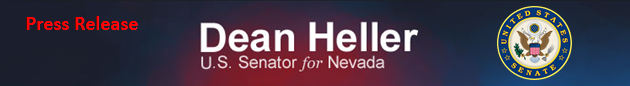 For Immediate Release:                                                                 	Contact: Neal PatelAugust 27, 2014							202-224-6244 Heller Announces New Staff Change in Washington Office(Washington D.C.) --  U.S. Senator Dean Heller (R-NV) issued the following statement on the promotion of Neal Patel after the departure of Communications Director, Chandler Smith. Smith served in a communications role for Heller since his first days in the Senate. “Over the past three years, Chandler has served the people of Nevada with great respect, determination, and loyalty. I relied on her knowledge both in Nevada and Washington and her ability to accomplish many goals we set forth to achieve together. She was an asset to my office and will be missed tremendously. I wish her success in the future and know she will always remain a valued member of Team Heller,” said Senator Heller.  Heller continued, “I would like to welcome Neal Patel as my new Communications Director and Counsel. Neal joined the office earlier this summer and has worked on Capitol Hill for several years and understands the demands inherent in this role. Neal’s addition brings experience and value to our team.”   Previously, Neal served in the same capacity for Congressman Charles Boustany (R-LA), Chairman of the House Ways and Means Oversight Subcommittee. In this role, Neal shaped and contributed toward Congressman Boustany’s stances on key issues affecting the energy industry, trade policy, and tax reform. Neal is a native of Nichols, South Carolina. He graduated from the University of North Carolina-Chapel Hill with a degree in Business Administration. He attained his law degree from the Charleston School of Law and practiced law for two years before working on Capitol Hill.###